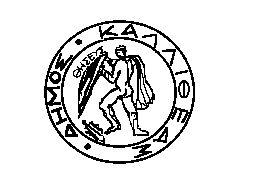 ΘΕΜΑ: Τροποποίηση Οργανισμού Εσωτερικής Υπηρεσίας (Ο.Ε.Υ.) του Δήμου Καλλιθέας. Έχοντας υπόψη:Τις διατάξεις του άρθρου 10 του Ν. 3584/2007 (Α΄143) περί κατάρτισης και τροποποίησης των Οργανισμών Εσωτερικής Υπηρεσίας.Τις διατάξεις της παρ. στ΄ του άρθρου 63 του Ν. 3852/2010 (Α΄87)  σύμφωνα με τις οποίες η Εκτελεστική Επιτροπή εισηγείται στο Δημοτικό Συμβούλιο τα σχέδια του Οργανισμού Εσωτερικής Υπηρεσίας.Τον ισχύοντα ΟΕΥ του Δήμου Καλλιθέας (2598/Β΄/25.09.2012) με την τροποποίησή του(2900/Β΄/22.08.2017).Την με αρ.2/23.1.2019 απόφαση της Εκτελεστικής Επιτροπής Το άρθρο 91 του ν. 4583/2018   «Ένταξη του Προγράμματος «Βοήθεια στο Σπίτι» σε οργανικές μονάδες των Ο.Τ.Α. α΄ βαθμού και στελέχωση αυτών με μόνιμο προσωπικό .Το με αρ. πρωτ. 1921/11.1/2019 (ΑΔΑ: 9ΕΡ7465ΧΘ7-Π16) έγγραφο  Υπουργείου Εσωτερικών Γενικής Διεύθυνσης Αποκεντρωμένης και Τοπικής Αυτοδιοίκησης με θέμα: «Παροχή οδηγιών για την εφαρμογή του άρθρου 91 του ν. 4583/2018   «Ένταξη του Προγράμματος «Βοήθεια στο Σπίτι» σε οργανικές μονάδες των Ο.Τ.Α. α΄ βαθμού και στελέχωση αυτών με μόνιμο προσωπικό».Το με αρ. πρωτ. 6/9.1.2019 έγγραφο της Δημοτικής Κοινωφελούς Επιχείρησης Καλλιθέας (ΔΗ.Κ.Ε.Κ.) με τα συνημμένα του.Tη με αρ. πρωτ. 27/21.1.2019   Βεβαίωση της Δημοτικής Κοινωφελούς Επιχείρησης Καλλιθέας (ΔΗ.Κ.Ε.Κ.).Tη με αρ. πρωτ. 30/22.1.2019   Βεβαίωση της Δημοτικής Κοινωφελούς Επιχείρησης Καλλιθέας (ΔΗ.Κ.Ε.Κ.).To έγγραφο ΔΗ.Κ.ΕΚ με αρ. πρωτ.617/15.11.2017 με συνημμένη την από 26.2.18 προγραμματική σύμβαση.Σύμφωνα με το άρθρο 91 του ν. 4583/2018   «Ένταξη του Προγράμματος «Βοήθεια στο Σπίτι» σε οργανικές μονάδες των Ο.Τ.Α. α΄ βαθμού και στελέχωση αυτών με μόνιμο προσωπικό» προβλέπονται τα εξής : παρ.1 «Οι Ο.Τ.Α. α΄ βαθμού που: α) είτε άμεσα είτε μέσω νομικών τους προσώπων συμβλήθηκαν, το έτος 2011, με την Ελληνική Εταιρεία Τοπικής Ανάπτυξης και Αυτοδιοίκησης Α.Ε. (ΕΕΤΑΑ), για την παροχή υπηρεσιών του «Προγράμματος Βοήθεια στο Σπίτι» και β) κατά την έναρξη ισχύος του παρόντος, απασχολούν προσωπικό για την παροχή την υπηρεσιών του Προγράμματος, με ενεργές συμβάσεις εξαρτημένης εργασίας ορισμένου χρόνου που έχουν παραταθεί μέχρι τις 31.12.2019, σύμφωνα με το άρθρο 153 του ν. 4483/2017 (Α΄ 107), δύνανται, μέχρι τις 31.1.2019, να υποβάλουν προς έγκριση, στις οικείες Αποκεντρωμένες Διοικήσεις, αποφάσεις τροποποίησης των Οργανισμών Εσωτερικής Υπηρεσίας τους, που καταρτίζονται και ψηφίζονται, σύμφωνα με τη διαδικασία του άρθρου 10 του ν. 3584/2007 (Α΄ 143) «Κώδικας Κατάστασης Δημοτικών και Κοινοτικών Υπαλλήλων (ΚΚΔΚΥ)» και σύστασης οργανικών θέσεων μόνιμου προσωπικού των ιδίων κλάδων και κατηγοριών και του ίδιου αριθμού, με τις θέσεις του προσωπικού που απασχολείται στον οικείο Ο.Τ.Α. ή σε νομικό πρόσωπο αυτού, κατά την έναρξη ισχύος του παρόντος, στο πλαίσιο του Προγράμματος «Βοήθεια στο Σπίτι». Πλέον των οργανικών θέσεων που συνιστώνται σύμφωνα με το προηγούμενο εδάφιο και για την κάλυψη επίσης αναγκών του Προγράμματος «Βοήθεια στο Σπίτι», με την απόφαση του πρώτου εδαφίου συνιστώνται και οργανικές θέσεις μόνιμου προσωπικού, αριθμού ίσου με το επτά τοις εκατό (7%) αυτών, σε κλάδους και κατηγορίες επιλογής του οικείου Ο.Τ.Α. και πάντως συναφείς με την παροχή των υπηρεσιών του Προγράμματος «Βοήθεια στο Σπίτι», οι οποίες καλύπτονται κατά τις αναλογίες και με τη διαδικασία που ορίζεται στο άρθρο 3 του ν. 2643/1998 (A΄220). Ως προς τις αποφάσεις τροποποίησης των Οργανισμών Εσωτερικής Υπηρεσίας που λαμβάνονται σύμφωνα με την παράγραφο αυτή, δεν εφαρμόζονται οι παράγραφοι 3 και 5 του άρθρου 10 του ν. 3584/2007 (Α΄ 143) «Κώδικας Κατάστασης Δημοτικών και Κοινοτικών Υπαλλήλων (ΚΚΔΚΥ)» και σύστασης οργανικών θέσεων μόνιμου προσωπικού των ιδίων κλάδων και κατηγοριών και του ίδιου αριθμού, με τις θέσεις του προσωπικού που απασχολείται στον οικείο Ο.Τ.Α. ή σε νομικό πρόσωπο αυτού, κατά την έναρξη ισχύος του παρόντος, στο πλαίσιο του Προγράμματος «Βοήθεια στο Σπίτι» και δεν απαιτείται γνώμη του οικείου Υπηρεσιακού Συμβουλίου. Ο Συντονιστής της οικείας Αποκεντρωμένης Διοίκησης εγκρίνει τις αποφάσεις περί τροποποίησης των Οργανισμών Εσωτερικής Υπηρεσίας, εντός μηνός από την υποβολή τους, με πράξη του, που δημοσιεύεται στην Εφημερίδα της Κυβερνήσεως». και (…)παρ. 7  «Για τη μισθολογική δαπάνη του προσωπικού που στελεχώνει τις οργανικές θέσεις της παραγράφου 1, από το 2020 και εφεξής, εγγράφεται ειδική πίστωση στον προϋπολογισμό του Υπουργείου Εσωτερικών, η οποία αποδίδεται με απόφαση του Υπουργού Εσωτερικών στους δικαιούχους δήμους. Ειδικά για το οικονομικό έτος 2019, η ανωτέρω μισθολογική δαπάνη καλύπτεται από τις πιστώσεις του Προγράμματος «Βοήθεια στο Σπίτι» που προβλέπονται στην παρ. 2 του άρθρου 153 του ν. 4483/2017, οι οποίες μεταφέρονται στον προϋπολογισμό του Υπουργείου Εσωτερικών και αποδίδονται με απόφαση του Υπουργού Εσωτερικών στους δικαιούχους δήμους.].α)   Η ΔΗΜΟΤΙΚΗ ΚΟΙΝΩΦΕΛΗΣ ΕΠΙΧΕΙΡΗΣΗ του Δήμου μας (ΔΗΚΕK)  εχει συμβληθεί με την Ε.Ε.Τ.Α.Α.  Α.Ε. από το 2011 με σκοπό την παροχή Υπηρεσιών του   Προγράμματος ΒΟΗΘΕΙΑ ΣΤΟ ΣΠΙΤΙ και κατά την έναρξη ισχύος του νόμου, ήτοι την 18.12.2018 απασχολούν προσωπικό για την παροχή υπηρεσιών του συγκεκριμένου προγράμματος , με ενεργές συμβάσεις εξαρτημένης εργασίας ορισμένου χρόνου  (έγγραφο με αρ. πρωτ. 6/9.1.2019 ΔΗ.Κ.Ε.Κ  και βεβαίωση με αρ. 27 /21.1.2019 ΔΗ.Κ.ΕΚ)  οι οποίες ανανεώνονται κατόπιν συνεχών παρατάσεων του προγράμματος με πιο πρόσφατη την παράταση που δόθηκε μέχρι την 31.12.2019 ως ακολούθως:Έναν (1) ΠΕ Κοινωνιολόγο, με σχέση εργασίας ΙΔΟΧΔύο (2) ΤΕ Κοινωνικούς Λειτουργούς, με σχέση εργασίας ΙΔΟΧΤρεις (3) ΔΕ Νοσηλευτές, με σχέση εργασίας ΙΔΟΧΠέντε (5) Οικογενειακοί  Βοηθοί ΥΕ με σχέση εργασίας ΙΔΟΧσυνολικού αριθμού ένδεκα (11) ατόμων με σχέση εργασίας ΙΔΟΧβ)    Η  ΔΗΜΟΤΙΚΗ ΚΟΙΝΩΦΕΛΗΣ ΕΠΙΧΕΙΡΗΣΗ του Δήμου μας (ΔΗ.Κ.ΕK) λειτουργεί από το 2003 και μία δομή Προγράμματος ΒΟΗΘΕΙΑ ΣΤΟ ΣΠΙΤΙ μέσω προγραμματικής σύμβασης μεταξύ των Δήμων Νέας Σμύρνης (που χρηματοδοτεί την δομή), του Δήμου Καλλιθέας και της ΔΗ.Κ.Ε.Κ .(έγγραφο ΔΗ.ΚΕΚ με αρ. πρωτ 30/22.1.2019  στην οποία απασχολούνται:Ένας (1) ΔΕ Νοσηλευτής, με σχέση εργασίας ΙΔΟΧΔύο  (2) Οικογενειακοί  Βοηθοί ΥΕ με σχέση εργασίας ΙΔΟΧσυνολικού αριθμού τριών (3) ατόμων με σχέση εργασίας ΙΔΟΧ.Γενικός συνολικός αριθμός δεκατεσσάρων (14)  ατόμων  με σχέση εργασίας ΙΔΟΧ.Μπορεί να ζητηθεί μία (1) επιπλέον οργανική θέση συναφούς ειδικότητας (14+ επτά τοις εκατό (7%)=14,98).Κατόπιν των ανωτέρω παρακαλούμε όπως εγκρίνετε:Α. Την τροποποίηση του ισχύοντος ΟΕΥ του  Δήμου Καλλιθέας  (ΦΕΚ 2598 /τ.Β/25.9.2012  και ΦΕΚ 2900/τ. Β΄/22-8-2017) ως εξής:1.Τροποποιείται  το άρθρο 24 ΟΡΓΑΝΙΚΕΣ ΘΕΣΕΙΣ ΔΗΜΟΣΙΟΥ ΔΙΚΑΙΟΥ, του ΜΕΡΟΥΣ 4 – ΘΕΣΕΙΣ ΠΡΟΣΩΠΙΚΟΥ του παρόντος ΟΕΥ  με σύσταση των παρακάτω  οργανικών θέσεων,  (κατά ειδικότητα και αριθμό  ). : Η παρ.2 που αφορά σε κλάδους της κατηγορίας ΠΕ, τροποποιείται ως εξής:1.1.1.   ΠΕ ΚΟΙΝΩΝΙΟΛΟΓΩΝ ΥΠΑΡΧΟΥΣΕΣ ΘΕΣΕΙΣ: 1 ΣΥΝΙΣΤΩΜΕΝΗ :  1ΣΥΝΟΛΟ :  2Η παρ.3 που αφορά σε κλάδους της κατηγορίας ΤΕ, τροποποιείται ως εξής:1.2.1.   ΤΕ ΚΟΙΝΩΝΙΚΩΝ ΛΕΙΤΟΥΡΓΩΝΥΠΑΡΧΟΥΣΕΣ ΘΕΣΕΙΣ: 4 ΣΥΝΙΣΤΩΜΕΝΕΣ : 2ΣΥΝΟΛΟ :  6Η παρ.4  που αφορά σε κλάδους της κατηγορίας ΔΕ, τροποποιείται ως εξής:1.3.1.   ΔΕ ΝΟΣΗΛΕΥΤΩΝΥΠΑΡΧΟΥΣΕΣ ΘΕΣΕΙΣ: 0 ΣΥΝΙΣΤΩΜΕΝΕΣ : 3+1=4ΣΥΝΟΛΟ : 4Η παρ.5 που αφορά σε κλάδους της κατηγορίας ΥΕ, τροποποιείται ως εξής:1.4.1.   ΥΕ ΟΙΚΟΓΕΝΕΙΑΚΩΝ ΒΟΗΘΩΝΥΠΑΡΧΟΥΣΕΣ ΘΕΣΕΙΣ: 1 ΣΥΝΙΣΤΩΜΕΝΕΣ : 5 +2 =7 ΣΥΝΟΛΟ :  8και  συγκεκριμένα:A.Β. Τη σύσταση μίας (1) επιπλέον θέσης,  ειδικότητας ΤΕ Φυσικοθεραπευτών (ποσοστό  επτά τοις εκατό (7%) των ανωτέρω ζητηθεισών θέσεων η οποία θα καλυφθεί σύμφωνα με τα οριζόμενα στο άρθρο 3 του ν. 2643/1998 ) .2.2.2  ΤΕ  ΦΥΣΙΚΟΘΕΡΑΠΕΥΤΩΝ ΥΠΑΡΧΟΥΣΕΣ ΘΕΣΕΙΣ: 1 ΣΥΝΙΣΤΩΜΕΝΕΣ :1ΣΥΝΟΛΟ : 2.και συγκεκριμένα:B.Από την παρούσα τροποποίηση  σύμφωνα με την παρ. 7 του άρθρου 91 του ν. 4583/2018 δεν προκαλείται δαπάνη στο προϋπολογισμό του Δήμου Καλλιθέας τόσο κατά το οικ. Έτος 2019 όσο και για τα επόμενα έτη.ΕΛΛΗΝΙΚΗ ΔΗΜΟΚΡΑΤΙΑΝΟΜΟΣ ΑΤΤΙΚΗΣΔΗΜΟΣ ΚΑΛΛΙΘΕΑΣΔΙΕΥΘΥΝΣΗ:  ΔΙΟΙΚΗΤΙΚΗ                                                    ΤΜΗΜΑ :ΑΝΘΡΩΠΙΝΟΥ ΔΥΝΑΜΙΚΟΥ  ΕΛΛΗΝΙΚΗ ΔΗΜΟΚΡΑΤΙΑΝΟΜΟΣ ΑΤΤΙΚΗΣΔΗΜΟΣ ΚΑΛΛΙΘΕΑΣΔΙΕΥΘΥΝΣΗ:  ΔΙΟΙΚΗΤΙΚΗ                                                    ΤΜΗΜΑ :ΑΝΘΡΩΠΙΝΟΥ ΔΥΝΑΜΙΚΟΥ  Καλλιθέα,24/01/2019Αρ. πρωτ. 4401ΤΑΧ.Δ/ΝΣΗ : Πληροφορίες:Τηλέφωνο:     Fax:           E-mail:    Ματζαγριωτάκη 76, Καλλιθέα, 17676                                                                                                                                                                                                                                                                 Ράνια Θεοδοσίου213-20.70.415213-20.70.421r.theodosiou@kallihea.gr                         ΠΡΟΣτον κ. Πρόεδρο του Δημοτικού ΣυμβουλίουΑ/ΑΚΑΤΗΓΟΡΙΑ ΕΚΠΑΙΔΕΥΣΗΣΚΛΑΔΟΣ/ΕΙΔΙΚΟΤΗΤΑΑΡΙΘΜΟΣ ΘΕΣΕΩΝΤΥΠΙΚΑ ΠΡΟΣΟΝΤΑ1ΠΕΚΟΙΝΩΝΙΟΛΟΓΟΣ 1Πτυχίο ή δίπλωμα Κοινωνιολογίας  ή Κοινωνικής Πολιτικής και Κοινωνικής Ανθρωπολογίας ή Κοινωνικής Ανθρωπολογίας ή Κοινωνικής Πολιτικής ή Κοινωνικής Ανθρωπολογίας και Ιστορίας με κατεύθυνση Κοινωνικής Ανθρωπολογίας ή Κοινωνικής Διοίκησης  ή  Ιστορίας - Αρχαιολογίας - Κοινωνικής Ανθρωπολογίας με κατεύθυνση Κοινωνικής Ανθρωπολογίας ή Κοινωνικής Διοίκησης και  Πολιτικής Επιστήμης - Κοινωνικής Διοίκησης ΑΕΙ ή το ομώνυμο πτυχίο ή δίπλωμα Ελληνικού Ανοικτού Πανεπιστημίου  (Ε.Α.Π) ΑΕΙ ή Προγραμμάτων Σπουδών Επιλογής (Π.Σ.Ε) ΑΕΙ  της ημεδαπής ή ισότιμος τίτλος σχολών της ημεδαπής ή αλλοδαπής, αντίστοιχης ειδικότητας.2ΤΕΚΟΙΝΩΝΙΚΟΣ ΛΕΙΤΟΥΡΓΟΣ 2Α)Πτυχίο ή δίπλωμα τμήματος  Κοινωνικής Εργασίας ΤΕΙ  ή το ομώνυμο πτυχίο ή δίπλωμα Προγραμμάτων Σπουδών Επιλογής (Π.Σ.Ε.) ΤΕΙ  ή αντίστοιχο κατά ειδικότητα  πτυχίο ή δίπλωμα ΤΕΙ ή Προγραμμάτων  Σπουδών Επιλογής (Π.Σ.Ε.) ΤΕΙ της ημεδαπής ή ισότιμος τίτλος σχολών της ημεδαπής ή αλλοδαπής, αντίστοιχης ειδικότητας ή το ομώνυμο ή αντίστοιχο κατά ειδικότητα πτυχίο ΚΑΤΕΕ ή ισότιμος τίτλος της ημεδαπής ή αλλοδαπής, αντίστοιχης ειδικότητας, και                                                                                                                          Β) Άδεια άσκησης επαγγέλματος Κοινωνικού Λειτουργού ή Κοινωνικής Εργασίας ή Βεβαίωση ότι πληροί όλες τις νόμιμες προϋποθέσεις για την άσκηση του επαγγέλματος Κοινωνικού Λειτουργού.3ΔΕΝΟΣΗΛΕΥΤΩΝ4Α) Πτυχίο ή δίπλωμα ή απολυτήριος τίτλος Μέσης Τεχνικής Επαγγελματικής Νοσηλευτικής Σχολής (ΜΤΕΝΣ) ή ειδικοτήτων Βοηθών Νοσηλευτών ή Βοηθών Νοσοκόμων ή Νοσηλευτικής ή Νοσηλευτικής Τραυματολογίας ή Βοηθός Τραυματολογίας ορθοπεδικής ή Νοσηλευτικής Χειρουργείου ή Νοσηλευτικής Ογκολογικών Παθήσεων ή Ειδικής Νοσηλευτικής ή Νοσηλευτικής Μονάδων Εντατικής Θεραπείας ή Νοσηλευτικής Ατόμων με Ψυχικές Παθήσεις ή Βοηθός Νοσηλευτικής Μαιευτικής ή Βοηθός Νοσηλευτικής Γενικής Νοσηλείας ή Βοηθός Νοσηλευτικής Τραυματολογίας ή Βοηθός Νοσηλευτικής Χειρουργείου ή Βοηθός Νοσηλευτικής Ογκολογικών παθήσεων ή Βοηθός Νοσηλευτικής Μονάδων Εντατικής Θεραπείας ή Βοηθός Νοσηλευτικής Ατόμων με Ειδικές παθήσεις ή Βοηθών Γενικής Νοσηλείας ή Βοηθός Νοσηλευτή ή αντίστοιχο πτυχίο ή δίπλωμα ή απολυτήριος τίτλος των παρακάτω σχολικών μονάδων: ΙΕΚ ή Επαγγελματικού Λυκείου ή Τεχνικού Επαγγελματικού Εκπαιδευτηρίου Α΄ή Β΄κύκλου σπουδών ή Ενιαίου Πολυκλαδικού Λυκείου ή Τεχνικού Επαγγελματικού Λυκείου ή Σχολής Επαγγελματικής Κατάρτισης ή Επαγγελματικής Σχολής ή Τεχνικής Επαγγελματικής Σχολής δευτεροβάθμιας εκπαίδευσης ή σχολής μαθητείας του ΟΑΕΔ (Ν.1346/1983 ή Ν.3475/2006) ή άλλος ισότιμος τίτλος σχολικής μονάδας της ημεδαπής ή αλλοδαπής, αντίστοιχης ειδικότητας, και 
Β) Άδεια άσκησης επαγγέλματος βοηθού νοσηλευτή ή Βεβαίωση εκδιδόμενη από αρμόδια διοικητική αρχή ότι πληροί όλες τις νόμιμες προϋποθέσεις για την άσκηση του επαγγέλματος βοηθού νοσηλευτή4ΥΕΟΙΚΟΓΕΝEΙΑΚΩΝ ΒΟΗΘΩΝ 7Απολυτήριος τίτλος τουλάχιστον Υποχρεωτικής Εκπαίδευσης (Απολυτήριος τίτλος Τριταξίου Γυμνασίου ή για όσους έχουν αποφοιτήσει μέχρι και το 1980 απολυτήριο Δημοτικού Σχολείου), ή ισοδύναμος απολυτήριος τίτλος κατώτερης Τεχνικής Σχολής του ν.δ.580/1970 ή απολυτήριος τίτλος Εργαστηρίων Ειδικής Επαγγελματικής Εκπαίδευσης και Κατάρτισης του άρθρου 1 του Ν. 2817/2000 της ημεδαπής ή άλλος ισότιμος τίτλος της αλλοδαπήςΣΥΝΟΛΟ ΘΕΣΕΩΝ 14Α/ΑΚΑΤΗΓΟΡΙΑ ΕΚΠΑΙΔΕΥΣΗΣΚΛΑΔΟΣ/ΕΙΔΙΚΟΤΗΤΑΑΡΙΘΜΟΣ ΘΕΣΕΩΝΤΥΠΙΚΑ ΠΡΟΣΟΝΤΑ1ΤΕΦΥΣΙΚΟΘΕΡΑΠΕΥΤΩΝ1α) Πτυχίο ή δίπλωμα τμήματος Φυσικοθεραπείας ΤΕΙ  ή το ομώνυμο πτυχίο ή δίπλωμα Προγραμμάτων Σπουδών Επιλογής (Π.Σ.Ε.) ΤΕΙ  ή αντίστοιχο κατά ειδικότητα  πτυχίο ή δίπλωμα ΤΕΙ ή Προγραμμάτων  Σπουδών Επιλογής (Π.Σ.Ε.) ΤΕΙ της ημεδαπής ή ισότιμος τίτλος σχολών της ημεδαπής ή αλλοδαπής, αντίστοιχης ειδικότητας ή το ομώνυμο ή αντίστοιχο κατά ειδικότητα πτυχίο ΚΑΤΕΕ ή ισότιμος τίτλος της ημεδαπής ή αλλοδαπής, αντίστοιχης ειδικότητας, β) Αδεια άσκησης επαγγέλματος Φυσικοθεραπευτή (ΤΕ) ή Βεβαίωση ότι πληροί όλες τις νόμιμες προϋποθέσεις για την άσκηση του επαγγέλματος Φυσικοθεραπευτή (ΤΕ), και γ) Ταυτότητα μέλους του Πανελλήνιου Συλλόγου Φυσιοθεραπευτών (Π.Σ.Φ), η οποία να είναι σε ισχύ μέχρι το τέλος Φεβρουαρίου του επόμενου έτους από την έκδοσή της, σύμφωνα με τα οριζόμενα στο άρθρο 4 του ν. 3599/2007  ή Βεβαίωση εγγραφής στον Π.Σ.Φ για όσους εγγράφονται για πρώτη φορά,η οποία ισχύει μέχρι το τέλος του έτους που εκδόθηκε  ή Βεβαίωση ανανέωσης εγγραφής στον Π.Σ.Φ. του τρέχοντος έτους.ΣΥΝΟΛΟ ΘΕΣΕΩΝ 1Συνημμένα:-Η με αρ.   2/23.1.2019 απόφαση της Εκτελεστικής Επιτροπής- έγγραφο ΔΗ.Κ.Ε.Κ  με αρ. πρωτ. 6/9.1.2019 -βεβαίωση ΔΗ.Κ.ΕΚ με αρ. 27 /21.1.2019-βεβαίωση ΔΗ.Κ.ΕΚ με αρ  πρωτ 30/22.1.2019-έγγραφο ΔΗ.Κ.ΕΚ με αρ. πρωτ.617/15.11.2017με συνημμένη την προγραμματική σύμβαση.- το με αρ. πρωτ. 1921/11.1/2019 (ΑΔΑ: 9ΕΡ7465ΧΘ7-Π16) έγγραφο του Υπουργείου Εσωτερικών .Κοινοποίηση:Γραφείο ΔημάρχουΓραφείο Γεν. ΓραμματέαΓραφείο Αντ/ρχου κ. ΜπαρμπάκουΓραφείο Αντ/ρχου κ. Γιαννακού Πάσχου ΑνναςΔ/νση Διοικητικών ΥπηρεσιώνΔ/νση Κοινωνικής ΠολιτικήςΟ ΔΗΜΑΡΧΟΣΔΗΜΗΤΡΙΟΣ  ΚΑΡΝΑΒΟΣ